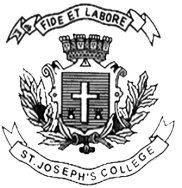 ST. JOSEPH’S COLLEGE (AUTONOMOUS), BENGALURU-560027B. Sc. STATISTICS - V SEMESTERSEMESTER EXAMINATION: OCTOBER 2021(Examination conducted in March 2022)    ST 5218 - Statistical Methods for Quality ManagementTime: 2 ½ hrs									Max: 70 MarksThis question paper has TWO printed page and TWO partsSECTION – AI 	Answer any FIVE of the following:						5 x 3 = 15What is Control Chart? Discuss the role of Control Charts in product control.List down the control limits for  and R ControlCharts.Write a note on control charts for attributes.Write note on applications of C-Chart. DefineControl limits.Explain advantage of Double sampling over single sampling in a lot.Mention the advantages of sequential sampling.SECTION – BII	Answer any FIVE of the following:					7 x 5 = 35Explain any three quality control tools.Explain the construction and interpretation of chart and S chart.What is the need to study process capability of a production process?  Explainand.Define specification limits. Explain the relationship between natural tolerance limits and specification limits using appropriate chart.Explain the role of sampling plans. Write note on Acceptance-Rejection and Acceptance-Rectifying inspection plans.Obtain AOQ and ATI for the single sampling plan.Explain concept SPRT and give operational definition.SECTION – CIII	Answer any TWO of the following:					7 x 5 = 35A) Derive p and np chart. 								(7)B) State optimality property of SPRT 						(3)A)Determine the probability limit 0.1 for  and R chart assuming the parent population is N (1,2). 										(8) B) Define OC function.								(2)17. A) Explain any four criteria for detection of lack ofcontrol in control charts with neat diagram.										(5)B) Obtain OC curve for double sampling plan					                                                           (5)*************